*NEW COURSE* for Spring 2017TUS 101 – Elementary Tuscarora IT TH 12:40-2:00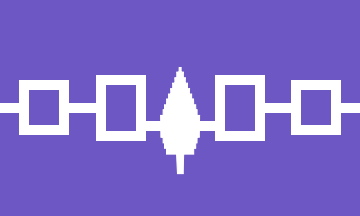 _______________________________________________ELEMENTARY TUSCARORA IWill fulfill the Gen Ed distribution requirements of Cultural Diversity (CD) and Analytical Skill (AS)This course is designed to introduce students to the Tuscarora language, a native language belonging to the Iroquoian language family. Basic conversation, grammar and orthography skills will help students acquire communicative competence, while becoming aware of the unique cultural and historical context.